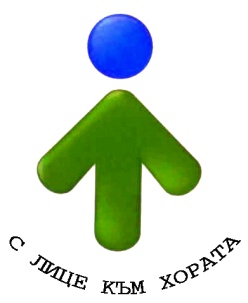 ......................./.......................2021г.       вх.№	      датаДоКмета наОбщина Долни ДъбникЗ А Я В Л Е Н И Еза издаване на удостоверение за административен адресот………………….....................................................................................................................................(име собствено, бащино, фамилно)постоянен адрес:.......................................................................................................................................(област, община, населено място).....................................................................................................................................................................(жк, бул., ул., сграда №, вх., ет., ап.,)Моля да ми бъде издадено удостоверение от което да е видно, че урегулиран поземлен имот (УПИ) / поземлен имот (ПИ) …………..……….…………………, стр. кв. ………….………, с идентификатор …………………………………… по плана на гр./с. ……………………………. е с административен адрес гр./с. ……………………...., ул.”…………..…………………” № ……..Удостоверението ми е необходимо за ……………………………………………………….…………………………………………………………………………………………………………….	(административен орган, експлоатационно дружество, служба по кадастъра, РДВР и др.)Прилагам следните документи:Окомерна скица с действащата адресна регистрация на съседите;Документ за собственост (или друг документ, удостоверяващ качеството възложител);Разрешение за строеж при искане на нов адресУдостоверение за наследници (когато документът за собственост е издаден на наследодател на заявителя);Нотариално заверено пълномощно (в случай, че заявлението се подава от пълномощник) Дата..........................................год. 		 С уважение: ...................................................